CT BOS Semi-annual Meeting Minutes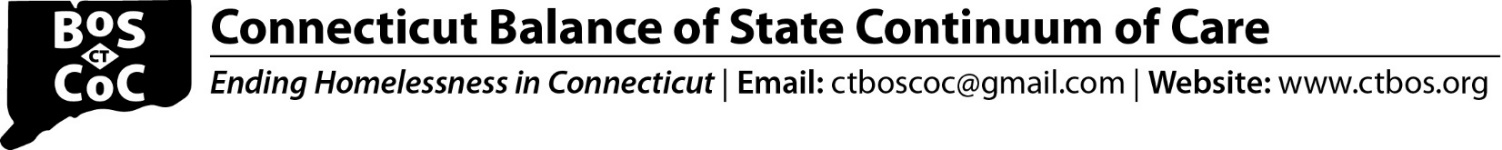 5/17/24 - 11:00 am – 1:00pmWelcome and Chairs Introductions May 2024 Semi-annual meeting attendanceGuidelines for BOS MeetingsAdopt April SC Meeting Minutes – minutes approved by consensusAnnouncements Post Steering Committee Meeting Q & AAnyone who has questions or concerns is invited to stay on at the end of each meeting.Welcome new Steering Committee members! Michael Aiello, Court Support Services Division (CSSD)Annette Buckley, United Way, 211CT BOS Steering Committee Youth Rep Position AvailableApplications for BOS Youth Rep: BOS SC Youth Rep Application due 6/10/24 to ctboscoc@gmail.comDisabling Condition Verification Assistance from LMHAs All LMHAs have identified point people who can help verify behavioral health disabilities. Mollie Machado, DMHAS, encouraged providers who need assistance to get disabling condition verifications to contact their Local Mental Health Authorities (LMHAs).  Contact information is provided here: Contacts LMHAs. Mollie is available to assist with trouble shooting as necessary.SNOFO Outreach Measures UpdateMeasures will be discussed at the June Steering Committee meeting. Presentation: All In: The Federal Strategic Plan to Prevent and End Homelessness Nichele J. Carver, Senior Regional Advisor, U.S. Interagency Council on Homelessness presented on the federal plan.  See slides: The Federal Strategic Plan to Prevent and End HomelessnessCT BOS Strategic Plan Discussion & Break Out RoomsThe CoC has engaged in formal Strategic Planning Discussions since 2017, with updates every few years.  Themes and goals have included: Ensure CoC continues to get new funding.Engage new stakeholders and diversify perspectives.Address staff recruitment and retention challenges.Strengthen coordination with partner organizations.Adopt consistent practices across the state.Address inequities in care and advance effective service delivery models.Make information about the CoC more accessible and easier to navigate.Strengthen HMIS. Over the years, key accomplishments have included: strengthened use of technology:continued to secure new CoC funds in each annual CoC Competition; took steps to reduce inequities in care; added new partners; advanced effective program practices; expanded training & support opportunities and advanced effective service delivery models.Participants broke out into groups to discuss questions related to the CT BOS Strategic Plan.  See summary of feedback: BOS Strategic Planning Discussion System Performance Measures UpdatesRose Kelly, CCEH presented on BOS SPMs FY2023 vs FY2024.  CCEH SPM Presentation May 2024Improved performance was seen in the following areas:Decrease in median length of stay (LOS)Increase in total income increases for Stayers and LeaversChallenges were seen in the following areas:Increase in total personsIncrease in Avg LOSAll program types saw an increase in the percentage of clients returningAll program types saw an increase in total personsThere was an increase in clients with no prior enrollments in past 24 monthsPartner Announcements & Other BusinessCCEH is holding their Annual Training Institute (ATI) on 6/12/24. For more info: ATI RegistrationSteering Committee Meeting Schedule June 21, 2024; 11-12:30July 19, 2024; 11-12:30August 16, 2024; 11-12:30September 20, 2024; 11-12:30October 18, 2024; 11-12:30November 15, 2024; 11-12:30December 20, 2024; 11-12:30